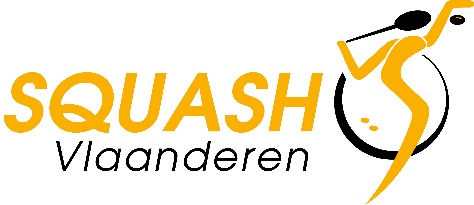 Verslag vergadering BO van 23 maart 2021Door de COVID-restricties werd de vergadering van het Bestuurorgaan online gehouden. De bestuurders kregen naar gewoonte vooraf de agenda en de bijlagen toegestuurd. AanwezigWest-Vlaanderen: Patrick Goos, Lowie DelbekeOost-Vlaanderen: Antwerpen: Dave De Beule, Philippe Gebruers, Mats RaemenVlaams-Brabant/Limburg: Jo Roggen, Veerle PutzeysVerontschuldigd: Tim Van den HerrewegenUitgenodigdAlgemeen directeur: Kim Hannes
Sporttechnisch coördinator: Lennert Jansen Administratief coördinator: Tine Hannes AgendaVerwelkoming
Dave bedankt Hugo, Bruno en Luc en verwelkomt Mats, Philippe en Lowie als nieuwe bestuurders. Dave legt zijn manier van werken uit. Hij vraagt ook om de bijlagen steeds goed voor te bereiden zodat de vergaderingen vlot kunnen verlopen. Dave kijkt er naar uit om met dit nieuwe bestuur samen te werken en squash weer op de kaart te zetten. Actiepunten van vergadering dd. 09/02/2020Meeting LFS over de ranking. We wachten nog op een reactie van LFS. De mondmaskers werden aan de jeugdverantwoordelijken van de clubs gestuurd.Return aan de clubs voor de annulatie van competitie/tornooien is gebeurd.De nieuwigheden van het seizoen 2021-2022 zijn aangepast in het Huishoudelijk Reglement.Goedkeuring verslag van vergadering dd. 09/02/2020 Het verslag wordt goedgekeurd. BeleidSecretariaat 
We blijven hoofdzakelijk van thuis werken. Als personeel houden wij contact met elkaar via whatsapp en Teams over lopende zaken en to do puntjes. Verslag AV 16/03
Het verslag van de Algemene Vergadering werd verstuurd. 23 van de 44 clubs hebben het online stemformulier correct en tijdig ingevuld. Werking Bestuursorgaan 2021-2022Hugo Hannes erelidHet bestuursorgaan gaat unaniem akkoord om Hugo Hannes erelid te maken voor zijn verschillende jaren inzet voor de squashsport. Nieuw bestuursorgaan / functieverdelingen / afsprakenHugo, Luc en Bruno hebben hun mandaat niet verlengd.  Voorzitter: Dave De Beule is de enige kandidaat om Hugo op te volgen als voorzitter. Vice-voorzitter en penningmeester: Patrick Goos.Secretaris: Jo Roggen.Dagelijks Bestuur: Dave, Patrick, Jo en Kim als algemeen directeur zonder stemrecht. Squash Belgium: Veerle en Kim.BestuursorgaanAntwerpen: Mats Raemen en Philippe Gebruers (reserve-bestuurder voor Antwerpen maar aangezien de voorzitter uit Antwerpen komt,  wordt hij effectief bestuurder)West-Vlaanderen: Lowie DelbekeVoor Oost-Vlaanderen is er nog geen tweede bestuurder. De nieuwe bestuurders beantwoorden aan de profielen en competenties, vooropgesteld door Squash Vlaanderen. Ook het nominatieformulier werd correct bezorgd. MandatenMats Raemen, Philippe Gebruers en Lowie Delbeke starten een mandaat van 4 jaar. In 2022 eindigt er voor niemand een mandaat.In 2023 eindigt het mandaat van Dave De Beule, Tim Van den Herrewegen en Jo Roggen, maar zijn dan nog herverkiesbaar. In 2025 eindigt het mandaat van Veerle Putzeys, Patrick Goos, Lowie Delbeke, Mats Raemen en Philippe Gebruers. Op dit moment staat in de statuten dat je een termijn mag hebben van 2 x 4 jaar en dan eventueel na een break nog eens een termijn van 4 jaar. Voor de continuïteit wordt een termijn van 3 x 4 jaar voorgesteld door het kantoor. Van Sport Vlaanderen mag dit want dan heb je max. termijn van 12 jaar. We hebben ook gekozen om daarop in te zetten als zachte indicator Goed Bestuur voor de volgende beleidsperiode. Indien dit goedgekeurd wordt, zal dit voorstel voorgelegd worden op de AV 2022.De voorzitters van de commissies worden overlopen. Hier zijn toch enkele wijzigingen tegen vorig jaar. De voorzitter vraagt om de samenstelling van de commissies te herbekijken en de samenstelling te bezorgen aan het secretariaat tegen 1 juni. Voor de provinciale comités is er een wijziging voor Antwerpen. Aangezien Dave De Beule voorzitter was van Antwerpen zal die taak nu uitgevoerd worden door Philippe Gebruers. Een overzicht van de functieverdelingen en de commissiesamenstellingen wordt bij het verslag gevoegd en kan op de website worden geraadpleegd.  VergaderdataDinsdag 22/6/2021Dinsdag 28/9/2021Dinsdag 23/11/2021Dinsdag 8/2/2022Algemene Vergadering dinsdag 15/3/2022Dinsdag 22/3/2022Eenmaal de tijden weer normaal zijn, kunnen we beslissen welke vergaderingen we online doen en welke fysiek. De vergaderingen starten om 20u00.Moving Rocks en ledenaanmaakDit is een marketingbedrijf waar we mee in zee zijn gegaan. De hoofdprioriteit van dit nieuwe bestuursorgaan is gericht op de aanmaak van de nieuwe leden. Een eerste stap is om de centrumeigenaars per provincie uit te nodigen voor een uiteenzetting door het SQV-team. De strategie voor ledenaanmaak wordt dan bekend gemaakt. Een tweede stap is de individuele squasher bereiken. Uit een enquête is gebleken dat daar gemiste leden zitten. Hiervoor willen we werken met een QR-code. De voorzitter dankt de marketingverantwoordelijken voor de reeds geleverde inspanning op het vlak van marketing. Ze geven aan om bij de uitwerking van de QR-codes mee te werken aan de landingspagina en de uitwerking ervan.  ReservatiesysteemEr zijn gesprekken geweest met 2 overkoepelende reservatiesystemen. Squash Vlaanderen bekijkt mogelijke samenwerkingen. De bedoeling is om hieraan een verplicht lidmaatschap te koppelen. Aangezien verschillende clubs al een systeem hebben, zullen we hierover een enquête houden onder de clubs. Ook wordt er gekeken naar mogelijkheden om een pilootproject te draaien Squash Vlaanderen Herentals. COVID-19-regels Er is voor squash niet veel veranderd. Er is weinig perspectief. Voor indoorsporten zou er meer gaan mogen vanaf 1 mei, maar de huidige cijfers lijken roet in het eten te gooien. Het is bovendien niet duidelijk hoe indoorsporten vanaf 1 mei kunnen opgestart worden? Start dan fase 1? We volgen ook het online corona-overleg van de Vlaamse Sportfederatie samen met andere federatiemedewerkers. Daar wordt de huidige toestand besproken, er wordt van ideeën gewisseld, good practices getoond,… Goed BestuurSamenwerkingsovereenkomst en convenantDe samenwerkingsovereenkomst tussen Sport Vlaanderen en Squash Vlaanderen  voor de komende 4 jaar ontvangen, alsook de convenanten voor 2021 voor jeugdsport en innovatie Squash 57 werden ondertekend door de voorzitter terug gestuurd. Zachte indicator 2021De zachte indicator waar in het jaar 2021 op ingezet wordt, wordt besproken. Er wordt in het Huishoudelijk reglement een toevoeging gedaan aan de taken van de bestuurders. Deze toevoeging wordt goedgekeurd. Momenteel brengen we de rapportering van Sport Vlaanderen in orde. Het bestuursorgaan heeft deze goedgekeurd.  Vlaamse SportfederatieAlgemeenSinds enige tijd werkt de Vlaamse Sportfederatie voor haar mediabeleid samen met een extern communicatiebureau. Eén van de methodes die ze hanteren om onze standpunten extra in het nieuws te krijgen, is het werken met tastbare voorbeelden uit het veld/clubs. Ze willen niet steeds met dezelfde clubs werken en dus zijn ze op zoek naar mondige voorzitters/contactpersonen van onze clubs die kunnen aangesproken worden om een standpunt verder toe te lichten vanuit de praktijk. Ze vroegen om een 5-tal clubs door te geven. We hebben de vraag gesteld aan een aantal clubs, maar voorlopig nog geen reactie. Dan is er nog het project relance sportclubs en sportnoodleningen van sport Vlaanderen. De Vlaamse Sportfederatie plant binnenkort een campagne om sportclubs te bereiken, zodat ze alle noden nog beter kennen en concrete steun kunnen aanbieden. Ook kunnen sportorganisaties gebruik maken van de sportnoodleningen die via de regering door Sport Vlaanderen worden voorzien.  Sport Vlaanderen voorziet deze sportnoodleningen voor sportclubs, sportfederaties of sportgerelateerde rechtspersonen. Zij kunnen € 25.000 tot € 1 miljoen lenen aan slechts 1% rente over een looptijd tot 9 jaar. Feitelijke verenigingen komen niet in aanmerking voor deze lening. Meer info staat op hun website. De Vlaamse Sportfederatie wil de sportorganisaties helpen bij de opmaak van het dossier voor een noodlening. Ze werken ook een aanbod uit voor de clubs die op kleinere schaal actief zijn. Eenmaal er meer over geweten is, zullen we dit communiceren naar de clubs. 
		Meeting nota decreetKim heeft een online meeting gevolgd, gegeven door de Vlaamse Sportfederatie, voor de algemene directeurs van de federaties. Het ging over de nota die gestuurd zal worden naar de Sport Vlaanderen met opmerkingen over het decreet en vraag naar bepaalde aanpassingen.Financies Begrotingscontrole 2021 De eerste maanden van het jaar zijn er voornamelijk basisuitgaven geweest voor de werking van het kantoor. Er zijn geen opmerkingen.Openstaande facturen Alle openstaande facturen gaan over de afrekening van recreanten. De clubs hebben nog de tijd tot eind maart om deze te betalen. De teruggave van de competitie en coronapremie is voor hen in mindering gebracht op het openstaand factuur. Tine volgt de betalingen verder op en stuurt indien nodig betalingsherinneringen. Inschrijvingsgelden interclubteams 2021-2022Vorig seizoen werd er een korting van 75% gegeven voor de interclubploegen. Uiteindelijk werd dit door de annulatie van de interclub een korting van 100%. Om de clubs ook volgend seizoen tegemoet te komen wordt voorgesteld om voor volgend seizoen nog een korting te geven van 50%. Dit voorstel wordt goedgekeurd. Subsidie 2020 innovatie en jeugdsportUit de rapportering blijkt dat wij door Covid-19 niet al de beschikbare gelden hebben kunnen opgebruiken. Deze zullen we moeten terugbetalen. Subsidie 2021 Topsport
Vorige week hebben we melding gekregen van het bedrag dat we voor topsport zullen ontvangen. We leggen met twee speelsters in top 20 van de wereld en een Europees kampioen, betere resultaten voor maar we krijgen minder. Uitleg van Sport Vlaanderen: het beschikbare totaalbudget bedraagt 350.000 euro in 2021. Dit betekent dat het bedrag per discipline (relatief) beperkt is. Erg ontgoochelend.  Mail centrumeigenaarWe hebben een mail ontvangen van een centrumeigenaar. Hierin doet hij het voorstel om squash terug in de picture te brengen. Hiervoor had hij voorgesteld dat er door iedere club een potje wordt aangelegd van vb. 500 euro om squash terug op de kaart te brengen en promotie te voeren. Squash Vlaanderen heeft een groter budget vrijgemaakt voor Marketing en zal deze taak op zich nemen. Seizoen 2021-2022Inschrijvingsformulier 2021-2022Het inschrijvingsformulier voor de clubs moet online geplaatst worden tegen 15 mei. Dit formulier is zo goed als klaar. Het is wel wat ingekort tegen de voorbije jaren. Er werden hier vaak reglementen in uitgewerkt. Nu hebben we enkel verwezen naar de reglementen. De deadline voor de inschrijvingen is volgens de reglementen 20 juni voor de club en de ploegen en voor 1 juli voor de interclubspelers. We zouden hier net als vorig seizoen voor alles een uitstel willen voorstellen tot 20 juli. De deadline wordt goedgekeurd. Planning competitie en tornooien 2021-2022 (zie bijlage)De planning werd opgemaakt. Ook worden er een 5-tal Squash 57 tornooien opgenomen in de planning. TransfersBegin april begint de transferperiode. Sommige spelers hebben wel een paar interclubwedstrijden gespeeld voor de club. Indien ze wensen te transfereren naar een andere club moeten ze dit wel doen volgens de reglementen. Er volgt dit jaar een persoonlijke communicatie naar de spelers.  Squash 57De uitvoering van de praktische kant van ons Squash 57-plan en het Squash 57-Touring Team staat voorlopig nog on-hold. Van zodra de squashclubs terug open kunnen en er indoor gesport mag worden, gaan de studenten van Thomas More naar de clubs toe om Squash 57-initiaties te geven en clubs te helpen een Squash 57-aanbod op te starten. In de tussentijd wordt er niet stil gezeten, want vanaf maandag is er een sociale media campagne opgestart ter promotie van Squash 57.MarketingMarketing zal een belangrijke factor gaan spelen in de heropstart, de promotie van squash en de stijging van het ledenaantal. Aangezien we de budgetten hiervoor toch serieus verhoogd hebben, gaan we hier een vast punt van maken op de agenda om telkens verslag uit te brengen van wat er gebeurd is.Marketing blijft een work in progress. Alle ideeën en input zijn welkom.Rapportering en verslagen van commissiesSinds de laatste vergadering waren er geen commissievergaderingen. Rapportering en verslagen provinciale comitésSinds de laatste vergadering waren er geen meetings van de provinciale comités. Squash Belgium / ESF / WSFCommunicatie SBZoals beslist op het vorige BO hebben we een schrijven gericht aan Mark Herssens en het LFS Bestuur. Squash Vlaanderen heeft voorgesteld om ‘nadat de functies hier bekend zijn’ face to face eens af te spreken met Mark en te overlopen wat van wie verwacht wordt. Belgian Junior Open Op 23/04 heeft ESF een bestuursorgaan en wordt er beslist over de kampioenschappen en de tornooien van het junior en mastercircuit. Varia We hebben een mail ontvangen over een nieuw pakket steunmaatregelen voor clubs die deelnemen aan de beleidsfocus jeugdsport. Hopelijk ontvangen we binnenkort meer nieuws zodat we dit kunnen communiceren naar de clubs. Volgende vergadering van het Bestuursorgaan op 22 juni 2021